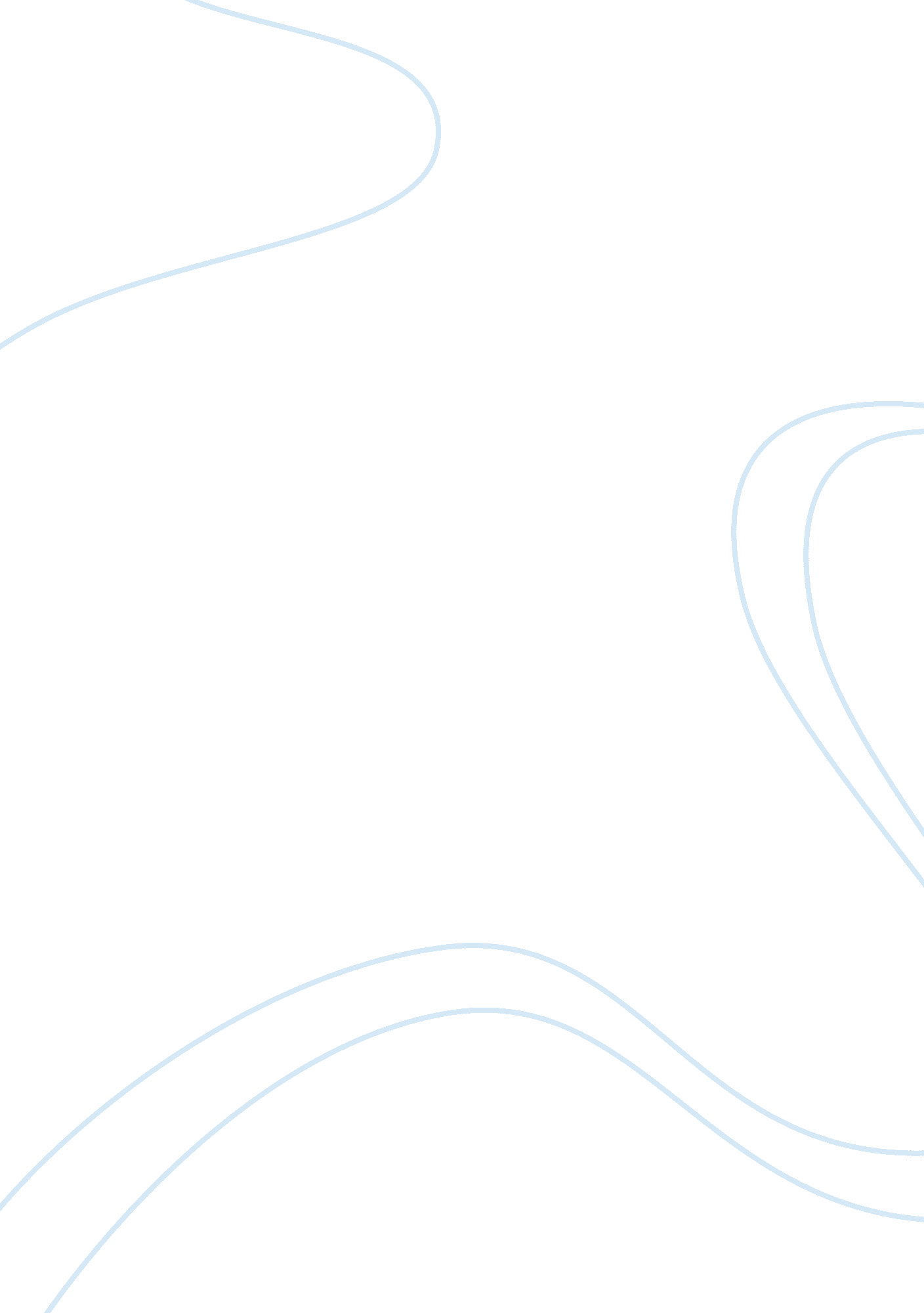 Who was responsible for the cold war?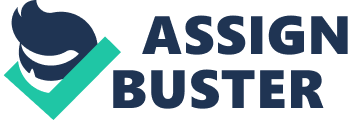 When looking at the issue of who was responsible for the cold war, we have to look at what the relationship between the United States and USSR (Union of Soviet Socialist Republics) was like before the start of World War Two. By the end of the nineteenth century Marxism in Western Europe was becoming more and more national. The imperial implications of both Marxist thought and Russian history provide the broad background and context for understanding soviet involvement in cold war. “ The soviet worldwide had been shaped by a history that was dramatically different from that of the west[1]“. For example the Bolshevik revolution, the civil war, and the experience of World War two all contributed to a unique soviet perspective. Furthermore after the revolution of 1917, soviet Russia assumed the responsibility of spreading the Marxist message. “ Stalin seen himself as the keeper of the Marxist faith, it would emancipate mankind”[2]. In addition historians such as Zubok and Constantine suggest that history gave the Russians the reason to see themselves as saviours of the world. Due to the events that occurred before the Cold War we can see this. Furthermore historians believed that “ each of them would make his own intricate cold war journey, guided by the two misleading suns of empire and revolution”. Many historians believe that it was because, the United States and USSR ideologies were so different and believed that to be the underlying cause for their fear of one another. For example Russia was communist which put the needs of the state ahead of personal human rights and was ruled by a dictator. The USA was a capitalist democracy which valued freedom and believed that communism was something to fear. Americans saw themselves as champions of the free world, and tyrants such as Stalin represented everything the United States opposed. At the same time, the Soviets, who believed that capitalism exploited the masses, saw the United States as the oppressor. To emphasise the difference between the two nations we can see this by looking at their visions of the world. For example Stalin saw the world as divided into two camps: imperialist and capitalist regimes on the one hand, and the Communist and progressive world on the other. In 1947, President Harry Truman also spoke of two diametrically opposed systems: one free and the other bent on subjugating other nations. Although World War Two was meant to be the ” War to end all wars” it was not, the repercussions and the aftermath of what the war had caused, it just lead to a more apprehensive atmosphere all over the world, and as we can see this was defiantly the case when considering the relationship between the US and USSR. Although relations went on a downward spiral after World War Two it was not always this way, they were once allies during World War Two. However things changed after WW2, once the threat of Hitler was over, they became fearful of each other, Russia’s hatred for capitalism deepened when they was not rewarded for their efforts during World War Two, instead they became focused back on by the world that they was the threat the “ red scare” began to intensify. Moreover historians have suggested that because of the enormous sacrifice of the Russian people in the Second World War, had led to the soviet leaders to believe that the allies owed them a great deal. The “ cold war emerged from the ruins of world war two”[3]Stalin expected to be rewarded for their contribution in the war especially when Russia lost 27 million people. His primary task was to regain the territories lost to Russia during the war and revolution from 1915 to 1921: the Baltic’s, Finland, Poland, and Bessarabia. This goal was virtually fulfilled by the end of 1945. The Cold War was a period of East-West competition, tension, and conflict short of full-scale war. It was characterized by mutual perceptions of hostile intention between military-political alliances or blocs, both systems believed that they were doing the right thing. The events that happened before and after World War two had an irreversible impact on how both of these countries perceived one another. Furthermore Stalin’s foreign policies contributed an enormous amount to the tensions of the Cold War. His aim, was to take advantage of the military situation in post-war Europe to strengthen Russian influence, this was perceived to be a threat to the US and everything they stood for. Stalin was highly effective in his goal to gain territory, with victories for example in Poland and Romania. To the western world, this success looked as if it were the beginning of a series of Russian aggressions. The aggressive expansion in Eastern Europe was one of the main reasons for the cause of the cold war. Therefore it can be questioned that if the Soviets had not adopted the expansionist policy, then the Truman Doctrine and the Marshall Plan may not have been initiated to keep Stalin and his spread of communism at bay. Furthermore Stalin’s own persona could be seen as another cause for the cold war, for example when Ivan Maisky and Maxim Litvinov were appointed in 1943. Maisky wrote that the main soviet goal after the war would be to ensure a durable peace enough for the USSR “ to become so powerful” that “ no combination of powers in Europe or in Asia could even think of threatening her”[4]. This suggest that even though Russia had not got the rewards they was expecting from World War two and the contribution of the west in the civil war in 1918 all contributed to Stalin’s view on spreading Communism and being strong enough to not be threatened or have a fear of being invaded by any other country. In addition Stalin’s actions to wanting to spread communism throughout the world, lead to policies such as the china policy which historian Odd Arne Westad came to the conclusion that “ Joseph Stalin china policy in the fall of 1945 was as aimless and incoherent as his European policy. However much he hoped to avoid post war confrontation with the United States, Stalin could… not make his mind how to achieve this aim.”[5]This view gives important insight into the impact of Stalin’s persona on the origins of the cold war. In addition Historians have also wondered whether another cause for the cold war was Stalin’s poor diplomacy. For example the diplomatic pressure he put on turkey caused him great problems with the west and later in 1948 his attempt his attempt to remove Tito in Yugoslavia by means of “ communist democracy” backfired and only weakened their position. The errors Stalin made and the policies he created showed him to be aggressive and wanting to expand USSR’S borders spreading they way of communism. This ultimately created more of a hysteria and fear in US, therefore being a main contributor to the cause of the Cold War. In addition when the Western democracies and the Soviet Union met up to discuss World War II, and the nature of the post-war settlement at conferences in Tehran 1943, Yalta February 1945, and Potsdam July-August 1945. At these conferences the Soviets agreed to allow the nations of Eastern Europe to choose their own governments in free elections. Stalin agreed to the condition only because he believed that these newly liberated nations would see the Soviet Union as their savoir and create their own Communist governments. When they failed to do so, Stalin violated the agreement by wiping out all opposition to communism in these nations and setting up his own governments in Eastern Europe, causing the situation to intensify. To make the situation worse, Stalin deepened the estrangement between the United States and the Soviet Union when he asserted in 1946 that World War II was an unavoidable and inevitable consequence of “ capitalist imperialism” and implied that such a war might reoccur. This resulted in an increase in world spread fear of communism due to Stain basically going towards the thought of another World war, which could have lead to a nuclear war. In addition many of the tensions that existed in the Cold War can be attributed to Stalin’s policy of Soviet expansion. It is necessary to consider that the role of Stalin can be seen as a catalyst to the Cold War Furthermore the situation involving Poland was that Poland had always been the key state needed from which to launch an attack against Russia. He also wanted Poland to have a pro-Soviet government. Therefore after some time, he set up a communist government in Poland. He said that his control of Eastern Europe was a defensive measure against possible future attacks to the west it appeared to them that Russia’s attitude went against all of the promises that Stalin had made at Yalta mainly that Stalin would permit free elections in the eastern European states. Russia argued that it needed to maintain a sphere of influence in the area for security reasons. This caused further anxiety over Stalin’s policy of expansion. This then lead to the West to introduce the Truman Doctrine and the Marshall Plan, both of which sought to arrest the spread of communism. The initiation of the Marshall plan for European recovery, however from Stalin’s point of view the marshal plan was a large scale attempt by the United States to gain lasting influence in Europe. The marshell plan was a serious challenge to Stalin vision of a future Europe as well as to German- soviet relations. Thus he had to protect his borders but by doing so it caused him to look like an aggressive bully towards countries that would not follow his lead. For example when leadership of Czechoslovakia hesitated before ending their participation in the Marshall plan it outraged Stalin, he told Czechoslovakia immediately to cancel the plans to receive aid from the US, Gottwald (leader of Czechoslovakia) complied. This just shows the intimidation Stalin was willing to put other nations through to keep them communist and not wade to the side of the US. The nations that complied with Stalin and agreed not to participate in the Marshall plan, their economies deteriorated, while those of the western European states began to recover and see improvement in their economies. To Stalin this was a challenge of his authority in Eastern Europe, therefore his next actions was to focus on Czechoslovakia, the communist group in Prague carried out a coup in February of 1948. Shortly after the coup the Czech president was replaced by the leader of the Czech communist party, Gottwald. Furthermore it was incidents like these that caused outrage in the western world, the intimidation of another country to not take a chance that could help their economy, to stop them countries from distracting from the way of communism rather than capitalism. Thus if Russia had not behaved and acted this way due to their expansion policy , it may not have ever got out of control and there would have been no need to implement the Marshall plan which lead to the implementation of the Truman Doctrine. To further America’s fear of communism, due to their aggressive foreign policy, between 1943-46 most western European Communist parties were at a peak in the years immediately following World War Two. The French Communist Party, for example, won almost 30% of the vote in 1946 elections. Greece was in crisis they were at the brink of civil war which finally occurred in 1946 after the Greek communists tried to seize power in 1944 due to a rise in communist leg guerrillas. This resulted in an economic crisis which at the time was being supported by Britain however this was no longer possible. Therefore America stepped in because they feared that the people would look more towards communism through desperation. This then resulted in the introduction of the Truman Doctrine in March, 1947. The Truman doctrine announced that was to be given to Greece and Turkey in the stated context of a general war against communism. The US gives $400 million as aid to help Greece in their economic crisis. However it can be said that in many ways, the Truman Doctrine marked the formal declaration of the cold war between the United States and the Soviet Union . It also solidified the United States’ position regarding containment. However, even though this suggests that US started the war, but if Russia had not been aggressively expanding their empire and spreading communism then it would not have caused the US to intervene and introduce the Truman doctrine due to their fear of communism. By 1946, the United States and Britain were making every effort to unify all of Germany under western rule. The Soviet Union responded by consolidating its grip on Europe by creating satellite states in 1946 and 1947. One by one, communist governments, loyal to Moscow, were set up in Poland, Hungary, Romania, and Bulgaria. Stalin used Soviet communism to dominate half of Europe. This created more of a mistrust in the USSR and the US relations resulting in the build up to the Cold War, and evidently showing that the roots of the problem was the Russia’s expansion policy. In relation to the previous point made to show Russia’s expansion during the time leading up to the Cold war, we have to look at Winston Churchill “ Iron Curtain”. Churchill said that “ From Stettin on the Baltic to Trieste on the Adriatic, an iron curtain has descended across the continent. Behind that line lie all the capitals of the ancient states of central and Eastern Europe -Warsaw, Berlin, Prague, Vienna, Budapest, Belgrade, Bucharest and Sofia.”[6]Therefore showing the scale of how fast Russia was expanding through Eastern Europe. It also emphasis the split between Russia and the US creating more of an estranged relationship between the two super powers, because it is showing the spread of communism and how quick it was occurring. The United States feared the most was the ” Red Scare “ which was becoming more serious with each invasion of the countries within Eastern Europe. Stalin also set up the Berlin Blockade with the idea that he could push western power out of Eastern Berlin, which only escalated the situation. “ The cold War was the brave and essential response of free men to Communist aggression.”[7]Schlesinger believes that the soviets were wrong and that the USA was trying to stop the USSR from going any further. Another view is T. A. Bailey who also believed that the Soviets were to blame; he thinks that they always had one more plan for world domination up their sleeves. In addition further actions took by Stalin which was contributing to the end result in being the cold war, was the Berlin Blockade on the 24th June 1948. Stalin decided to blockade West Berlin by cutting off road and rail links. To break the blockade armed forces would have to smash the blockade, however this would be seen as an act of war which Stalin new US wouldn’t do. He believed they would abandon their zones and leave the whole of Berlin in soviet hands. However Stalin failed to gain control of Berlin. Although he failed in this case, it still antagonised America causing them to retaliate. Therefore due to Stalin wanting to gain a foot hold in Europe and to keep aggressively expanding. This shows that each action Stalin made were all catalysts in causing the Cold War. In addition the relationship between Russia and the US escalated further to the extent were another proxy war was occurring, which was the Korean War (1950- 1953). The Korean War was a military conflict between the Republic of Korea, supported by the United Nations, and the Democratic People’s Republic of Korea and People’s Republic of China (PRC), with air support from the Soviet Union. The war began on 25 June 1950 it was a result of the political division of Korea by agreement of the victorious Allies at the conclusion of the Pacific War. In 1945, following the surrender of Japan, American administrators divided the peninsula along the 38th Parallel, with United States troops, occupying the southern part and Soviet troops occupying the northern part. It was soviets foreign policy that lead to them being involved in the Korean War however it was China who physically participated in the war, where as Russia was acting behind the scenes to not actually cause a physical war between them and the US. By being involved in the war it just caused the US to be more wary of Russia and showed how much influence and power the USSR had gained to have that “ control” over China and other countries that were also communist. After looking at the events leading up to the cold war, the short term and long term causes when focusing on the US perspective we see that their view was flawed because they feared what they did not understand, they did not understand how a country could be ran under a communist government and still work, especially when the US system was capitalist. The US’s response was based on their misunderstanding and fear of USSR which was more commonly known as the red scare. For example the US and Britain believed that just before WW2 they seen the USSR as more of a threat than Hitler at that time. Overall some historians such as the Traditionalist believed that Russia was to blame for the Cold War. They believed that the Soviet-led governments sought to overthrow existing capitalist governments, which can be reinforced by the fact that Russia’s foreign policy was aggressive expansion. In addition the US and its allies were merely responding to the threats of the Soviet Union, as we can see by the Truman doctrine. I agree with traditionalist’s idea due to the fact that Stalin and his successors were convinced that the legitimacy of their rule depended on validating Marxist-Leninist predictions of world revolution. If they believed that they would only succeed when these predictions were completed then they were to blame for the cold war. Russia actions of aggressive expansion throughout Eastern Europe support this. 